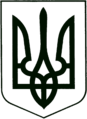 УКРАЇНА
МОГИЛІВ-ПОДІЛЬСЬКА МІСЬКА РАДА
ВІННИЦЬКОЇ ОБЛАСТІВИКОНАВЧИЙ КОМІТЕТ                                                           РІШЕННЯ №248Від 28.07.2022р.                                              м. Могилів-Подільський                                Про внесення змін до бюджету         Могилів-Подільської міської територіальної громади     Могилів-Подільського району Вінницької області на 2022 рік         Керуючись ст.ст. 26, 28 Закону України «Про місцеве самоврядування в Україні», ст. 78 Бюджетного кодексу України, Законом України «Про Державний бюджет України на 2022 рік» та рішенням 14 сесії міської ради 8 скликання від 23.12.2021 року №473 «Про бюджет Могилів-Подільської міської територіальної громади Могилів-Подільського району Вінницької області на 2022 рік», відповідно до постанови Кабінету Міністрів України від 11 березня 2022 року №252 «Деякі питання формування та виконання місцевих бюджетів у період воєнного стану», -  виконком міської ради ВИРІШИВ:1. Внести зміни до кошторисних призначень Могилів-Подільського міського територіального центру соціального обслуговування міської ради згідно з додатком, що додається.По загальному фонду.Зменшити бюджетні призначення по: КПКВ 0813104 КЕКВ 2273 на суму 540 грн.Збільшити бюджетні призначення по:КПКВ 0813104 КЕКВ 2272 на суму 430 грн;                           КЕКВ 2275 на суму 110 грн.2. Внести зміни до кошторисних призначень відділу культури і туризму міської ради згідно з додатком, що додається.По загальному фонду.Зменшити бюджетні призначення по: КПКВ 1014081 КЕКВ 2111 на суму 2274 грн;                           КЕКВ 2271 на суму 266 грн.Збільшити бюджетні призначення по:КПКВ 1014081 КЕКВ 2240 на суму 2540 грн.3. Внести зміни до кошторисних призначень управління освіти міської ради, згідно з додатком, що додається.По загальному фонду.Зменшити бюджетні призначення по:КПКВ 0611021 КЕКВ 2230 на суму 56000 грн.Збільшити бюджетні призначення по:КПКВ 0611070 КЕКВ 2240 на суму 1000 грн;КПКВ 0615031 КЕКВ 2272 на суму 45000 грн;                           КЕКВ 2240 на суму 10000 грн.4. Внести зміни до кошторисних призначень управління культури та інформаційної діяльності міської ради згідно з додатком, що додається.По загальному фонду.Зменшити бюджетні призначення по:КПКВ 1014030 КЕКВ 2210 на суму 5500 грн.Збільшити бюджетні призначення по:КПКВ 1014030 КЕКВ 2240 на суму 5000 грн;                           КЕКВ 2272 на суму 500 грн.5. Внести зміни до кошторисних призначень Виконавчого комітету міської ради згідно з додатком, що додається.По загальному фонду.Зменшити бюджетні призначення по:КПКВ 0210150 КЕКВ 2210 на суму 25000 грн;КПКВ 0210180 КЕКВ 2282 на суму 350000 грн.Збільшити бюджетні призначення по:КПКВ 0210150 КЕКВ2272 на суму 25000 грн.КПКВ 0213192 КЕКВ 2610 на суму 350000 грн, в тому числі на фінансування наступних Програм:-  «Напрямки діяльності та заходи Могилів-Подільської міської громадської     організації учасників антитерористичної операції «Патріот України» на     2022-2024 роки» в сумі 150000 грн»;-  «Підтримка учасників бойових дій на території інших держав Могилів-    Подільської міської територіальної громади на 2022-2024 роки» в сумі    60000 грн»;-  «Комплексна програма діяльності громадської організації Могилів-    Подільської міської організації ветеранів на 2022-2024 роки» в сумі 140000       грн».6. Дане рішення підлягає затвердженню на сесії міської ради.7. Контроль за виконанням даного рішення покласти на першого заступника міського голови Безмещука П.О..       Міський голова                                                           Геннадій ГЛУХМАНЮК                                                                                                                                                                                   Додаток                                                                                                                                                                      до рішення виконавчого                                                                                                                                                                       комітету міської ради                                                                                                                                                                      від 28.07.2022 року №248                               В.о. керуючого справами виконкому,                                                                                            заступник міського голови                                з питань діяльності виконавчих органів                                                                         Михайло СЛОБОДЯНЮК                                                                        РОЗПОДІЛРОЗПОДІЛРОЗПОДІЛРОЗПОДІЛРОЗПОДІЛРОЗПОДІЛРОЗПОДІЛРОЗПОДІЛРОЗПОДІЛРОЗПОДІЛРОЗПОДІЛРОЗПОДІЛРОЗПОДІЛРОЗПОДІЛРОЗПОДІЛРОЗПОДІЛРОЗПОДІЛРОЗПОДІЛРОЗПОДІЛРОЗПОДІЛРОЗПОДІЛРОЗПОДІЛРОЗПОДІЛвидатків місцевого бюджету на 2022 ріквидатків місцевого бюджету на 2022 ріквидатків місцевого бюджету на 2022 ріквидатків місцевого бюджету на 2022 ріквидатків місцевого бюджету на 2022 ріквидатків місцевого бюджету на 2022 ріквидатків місцевого бюджету на 2022 ріквидатків місцевого бюджету на 2022 ріквидатків місцевого бюджету на 2022 ріквидатків місцевого бюджету на 2022 ріквидатків місцевого бюджету на 2022 ріквидатків місцевого бюджету на 2022 ріквидатків місцевого бюджету на 2022 ріквидатків місцевого бюджету на 2022 ріквидатків місцевого бюджету на 2022 ріквидатків місцевого бюджету на 2022 ріквидатків місцевого бюджету на 2022 ріквидатків місцевого бюджету на 2022 ріквидатків місцевого бюджету на 2022 ріквидатків місцевого бюджету на 2022 ріквидатків місцевого бюджету на 2022 ріквидатків місцевого бюджету на 2022 ріквидатків місцевого бюджету на 2022 рік02558000000025580000000255800000002558000000025580000000255800000002558000000                                                                                                                                                                                                            (грн)                                                                                                                                                                                                            (грн)                                                                                                                                                                                                            (грн)                                                                                                                                                                                                            (грн)                                                                                                                                                                                                            (грн)                                                                                                                                                                                                            (грн)                                                                                                                                                                                                            (грн)                                                                                                                                                                                                            (грн)                                                                                                                                                                                                            (грн)                                                                                                                                                                                                            (грн)                                                                                                                                                                                                            (грн)                                                                                                                                                                                                            (грн)(код бюджету)(код бюджету)(код бюджету)(код бюджету)(код бюджету)(код бюджету)(код бюджету)Код Програмної класифікації видатків та кредитування місцевого бюджетуКод Програмної класифікації видатків та кредитування місцевого бюджетуКод Типової програмної класифікації видатків та кредитування місцевого бюджетуКод Типової програмної класифікації видатків та кредитування місцевого бюджетуКод Функціональної класифікації видатків та кредитування бюджетуНайменування
головного розпорядника коштів місцевого бюджету/
відповідального виконавця, найменування бюджетної
програми згідно з Типовою програмною класифікацією
видатків та кредитування місцевого бюджетуНайменування
головного розпорядника коштів місцевого бюджету/
відповідального виконавця, найменування бюджетної
програми згідно з Типовою програмною класифікацією
видатків та кредитування місцевого бюджетуЗагальний фондЗагальний фондЗагальний фондЗагальний фондЗагальний фондЗагальний фондСпеціальний фондСпеціальний фондСпеціальний фондСпеціальний фондСпеціальний фондСпеціальний фондРазомКод Програмної класифікації видатків та кредитування місцевого бюджетуКод Програмної класифікації видатків та кредитування місцевого бюджетуКод Типової програмної класифікації видатків та кредитування місцевого бюджетуКод Типової програмної класифікації видатків та кредитування місцевого бюджетуКод Функціональної класифікації видатків та кредитування бюджетуНайменування
головного розпорядника коштів місцевого бюджету/
відповідального виконавця, найменування бюджетної
програми згідно з Типовою програмною класифікацією
видатків та кредитування місцевого бюджетуНайменування
головного розпорядника коштів місцевого бюджету/
відповідального виконавця, найменування бюджетної
програми згідно з Типовою програмною класифікацією
видатків та кредитування місцевого бюджетуусьогоусьоговидатки споживанняз нихз нихвидатки
розвиткуусьогоу тому числі бюджет розвиткувидатки споживанняз нихз нихвидатки
розвиткуРазомКод Програмної класифікації видатків та кредитування місцевого бюджетуКод Програмної класифікації видатків та кредитування місцевого бюджетуКод Типової програмної класифікації видатків та кредитування місцевого бюджетуКод Типової програмної класифікації видатків та кредитування місцевого бюджетуКод Функціональної класифікації видатків та кредитування бюджетуНайменування
головного розпорядника коштів місцевого бюджету/
відповідального виконавця, найменування бюджетної
програми згідно з Типовою програмною класифікацією
видатків та кредитування місцевого бюджетуНайменування
головного розпорядника коштів місцевого бюджету/
відповідального виконавця, найменування бюджетної
програми згідно з Типовою програмною класифікацією
видатків та кредитування місцевого бюджетуусьогоусьоговидатки споживанняоплата
працікомунальні послуги та енергоносіївидатки
розвиткуусьогоу тому числі бюджет розвиткувидатки споживанняоплата
працікомунальні послуги та енергоносіївидатки
розвиткуРазом11223445567891011121314151602000000200000Виконавчий комітет Могилів-Подільської міської радиВиконавчий комітет Могилів-Подільської міської ради0,000,000,000,0025 000,000,000,000,000,000,000,000,000,0002100000210000Виконавчий комітет Могилів-Подільської міської радиВиконавчий комітет Могилів-Подільської міської ради0,000,000,000,0025 000,000,000,000,000,000,000,000,000,0001000100ДЕРЖАВНЕ УПРАВЛІННЯДЕРЖАВНЕ УПРАВЛІННЯ-350 000,00-350 000,00-350 000,000,0025 000,000,000,000,000,000,000,000,00-350 000,0002101500210150015001500111Організаційне, інформаційно-аналітичне та матеріально-технічне забезпечення діяльності обласної ради, районної ради, районної у місті ради (у разі її створення), міської, селищної, сільської радОрганізаційне, інформаційно-аналітичне та матеріально-технічне забезпечення діяльності обласної ради, районної ради, районної у місті ради (у разі її створення), міської, селищної, сільської рад0,000,000,000,0025 000,000,000,000,000,000,000,000,000,0002101800210180018001800133Інша діяльність у сфері державного управлінняІнша діяльність у сфері державного управління-350 000,00-350 000,00-350 000,000,000,000,000,000,000,000,000,000,00-350 000,0030003000СОЦІАЛЬНИЙ ЗАХИСТ ТА СОЦІАЛЬНЕ ЗАБЕЗПЕЧЕННЯСОЦІАЛЬНИЙ ЗАХИСТ ТА СОЦІАЛЬНЕ ЗАБЕЗПЕЧЕННЯ350 000,00350 000,00350 000,000,000,000,000,000,000,000,000,000,00350 000,0002131920213192319231921030Надання фінансової підтримки громадським об`єднанням  ветеранів і осіб з інвалідністю, діяльність яких має соціальну спрямованістьНадання фінансової підтримки громадським об`єднанням  ветеранів і осіб з інвалідністю, діяльність яких має соціальну спрямованість350 000,00350 000,00350 000,000,000,000,000,000,000,000,000,000,00350 000,0006000000600000Управління освіти Могилів-Подільської міської радиУправління освіти Могилів-Подільської міської ради0,000,000,000,0045 000,000,000,000,000,000,000,000,000,0006100000610000Управління освіти Могилів-Подільської міської радиУправління освіти Могилів-Подільської міської ради0,000,000,000,0045 000,000,000,000,000,000,000,000,000,0010001000ОСВІТАОСВІТА-55 000,00-55 000,00-55 000,000,000,000,000,000,000,000,000,000,00-55 000,0006110210611021102110210921Надання загальної середньої освіти закладами загальної середньої освітиНадання загальної середньої освіти закладами загальної середньої освіти-56 000,00-56 000,00-56 000,000,000,000,000,000,000,000,000,000,00-56 000,0006110700611070107010700960Надання позашкільної освіти закладами позашкільної освіти, заходи із позашкільної роботи з дітьмиНадання позашкільної освіти закладами позашкільної освіти, заходи із позашкільної роботи з дітьми1 000,001 000,001 000,000,000,000,000,000,000,000,000,000,001 000,0050005000ФIЗИЧНА КУЛЬТУРА I СПОРТФIЗИЧНА КУЛЬТУРА I СПОРТ55 000,0055 000,0055 000,000,0045 000,000,000,000,000,000,000,000,0055 000,0006150310615031503150310810Утримання та навчально-тренувальна робота комунальних дитячо-юнацьких спортивних шкілУтримання та навчально-тренувальна робота комунальних дитячо-юнацьких спортивних шкіл55 000,0055 000,0055 000,000,0045 000,000,000,000,000,000,000,000,0055 000,0008000000800000Управління праці та соціального захисту населення Могилів-Подільської міської радиУправління праці та соціального захисту населення Могилів-Подільської міської ради0,000,000,000,000,000,000,000,000,000,000,000,000,0008100000810000Управління праці та соціального захисту населення Могилів-Подільської міської радиУправління праці та соціального захисту населення Могилів-Подільської міської ради0,000,000,000,000,000,000,000,000,000,000,000,000,0030003000СОЦІАЛЬНИЙ ЗАХИСТ ТА СОЦІАЛЬНЕ ЗАБЕЗПЕЧЕННЯСОЦІАЛЬНИЙ ЗАХИСТ ТА СОЦІАЛЬНЕ ЗАБЕЗПЕЧЕННЯ0,000,000,000,000,000,000,000,000,000,000,000,000,0008131040813104310431041020Забезпечення соціальними послугами за місцем проживання громадян, які не здатні до самообслуговування у зв'язку з похилим віком, хворобою, інвалідністюЗабезпечення соціальними послугами за місцем проживання громадян, які не здатні до самообслуговування у зв'язку з похилим віком, хворобою, інвалідністю0,000,000,000,000,000,000,000,000,000,000,000,000,0010000001000000Управління культури та інформаційної діяльності Могилів-Подільської міської радиУправління культури та інформаційної діяльності Могилів-Подільської міської ради0,000,000,00-2 274,00234,000,000,000,000,000,000,000,000,0010100001010000Управління культури та інформаційної діяльності Могилів-Подільської міської радиУправління культури та інформаційної діяльності Могилів-Подільської міської ради0,000,000,00-2 274,00234,000,000,000,000,000,000,000,000,0040004000КУЛЬТУРА I МИСТЕЦТВОКУЛЬТУРА I МИСТЕЦТВО0,000,000,00-2 274,00234,000,000,000,000,000,000,000,000,0010140301014030403040300824Забезпечення діяльності бібліотекЗабезпечення діяльності бібліотек0,000,000,000,00500,000,000,000,000,000,000,000,000,0010140811014081408140810829Забезпечення діяльності інших закладів в галузі культури і мистецтваЗабезпечення діяльності інших закладів в галузі культури і мистецтва0,000,000,00-2 274,00-266,000,000,000,000,000,000,000,000,00XXXXXУСЬОГО:УСЬОГО:0,000,000,00-2 274,0070 234,000,000,000,000,000,000,000,000,00